                        СентябрьНовый учебный год начался. 1сентября детский сад проводил в школу первоклашек.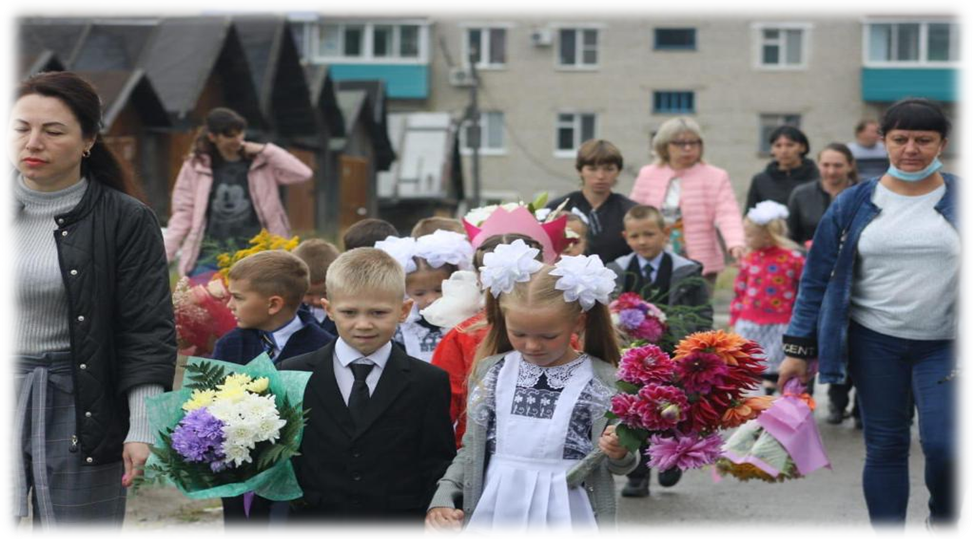 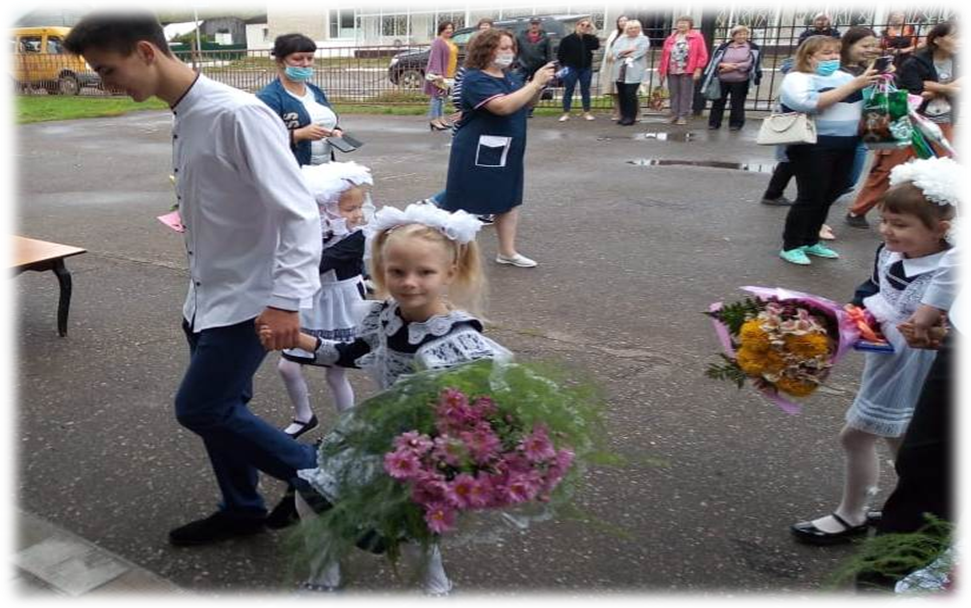 В каждой группе детского сада прошли мероприятия, посвященные Дню Знаний. В подготовительной к школе группе на День Знаний пришли Буратино и Незнайка. И дети в течение дня играли с ними в различные познавательные и развлекательные игры. 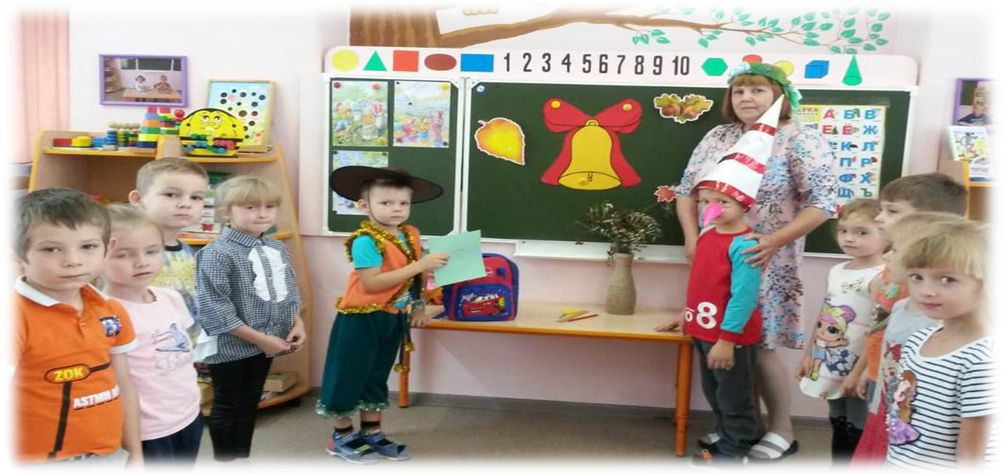 Дети и родители участвовали в конкурсе поделок из природного материала.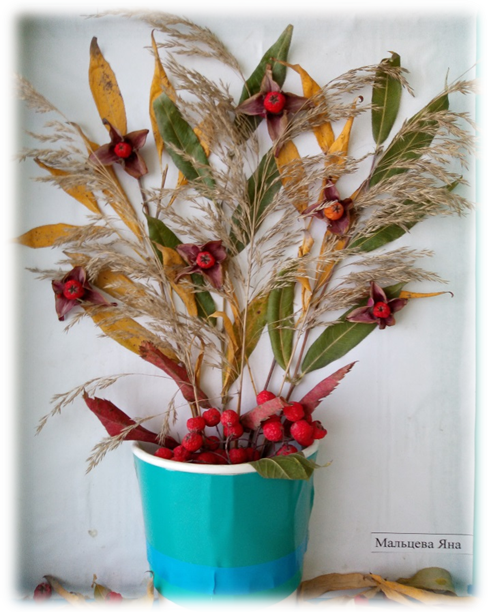 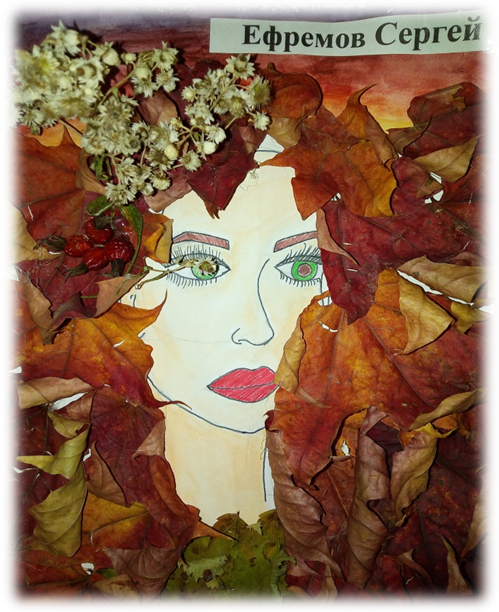 Работа семьи Ефремова Сергея           Работа семьи Мальцевой ЯныГруппа «Ромашки»                                Группа «Ромашки»      В группах детского сада были организованы выставки рисунков детей и родителей «Осенние  краски»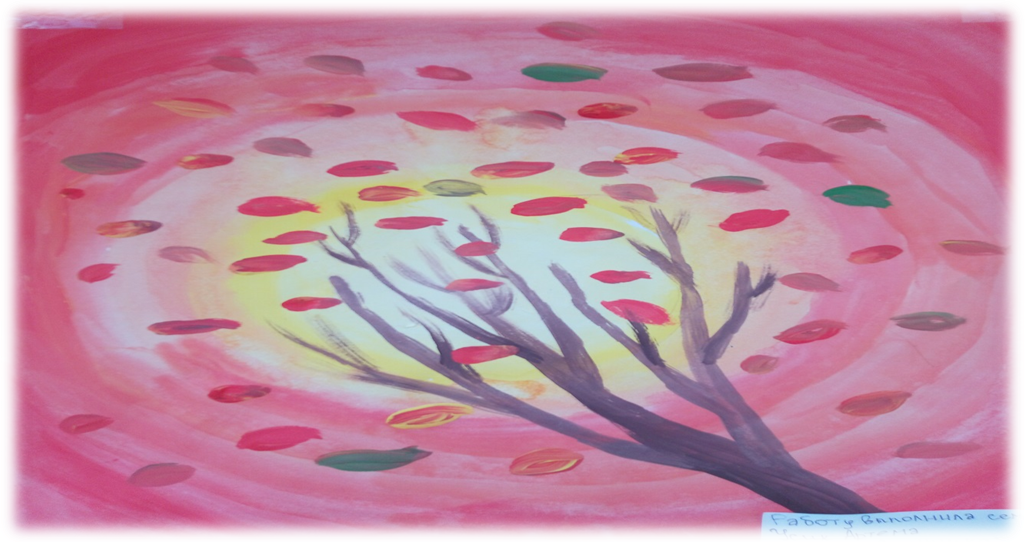 Работа семьи Усик Артема, группа «Солнышко» 1,5-3года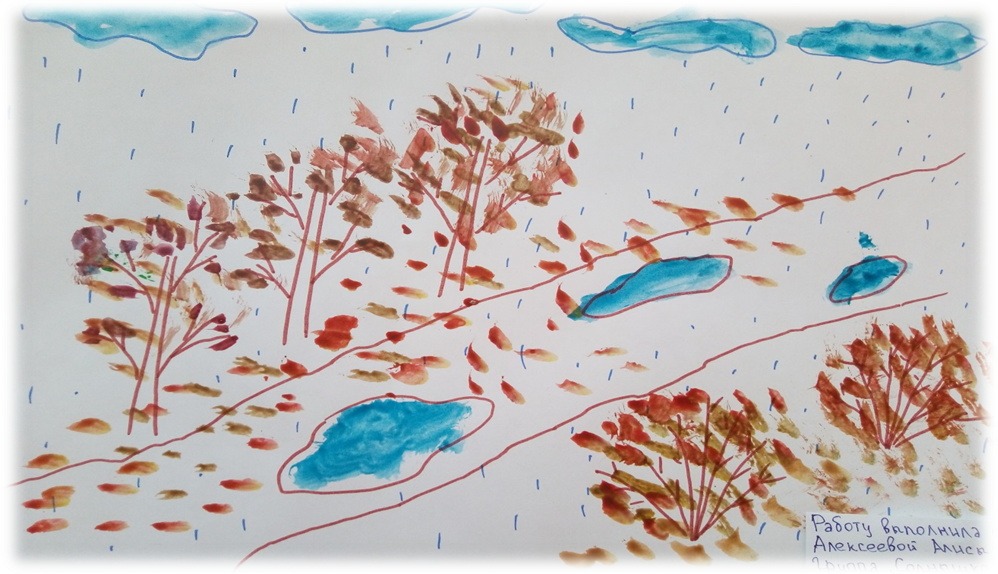     Работа семьи Алексеевой Алисы,  группа «Солнышко» 1,5-3   года.На день дошкольного работника дети старшей и подготовительной группы поздравили  работников детского сада, подготовив видеооткрытку с поздравлением. 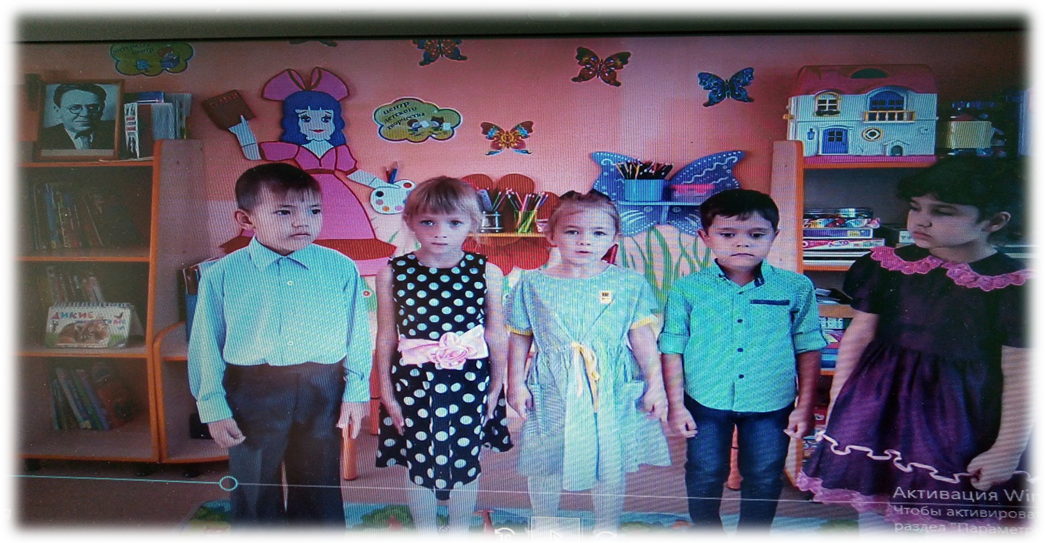 Вторая  неделя сентября прошла под девизом «Мой друг Светофор».  Воспитатели знакомили детей с правилами дорожного движения, дети играли в сюжетные игры, ходили на экскурсии, где педагоги на практике объяснили детям, что такое пешеходный переход и для чего он нужен, как нужно пользоваться автобусной остановкой, можно ли перебегать дорогу в неположенном месте и чем это грозит и т.д.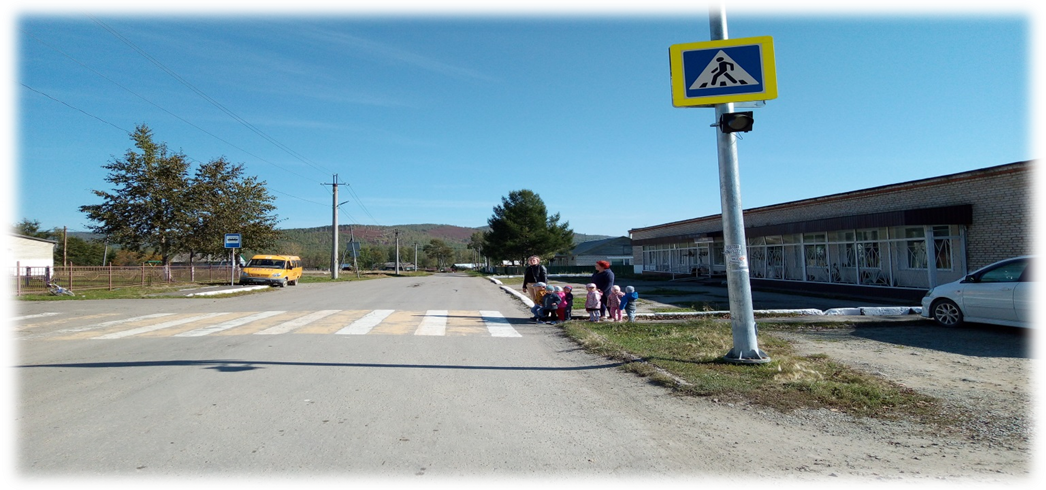 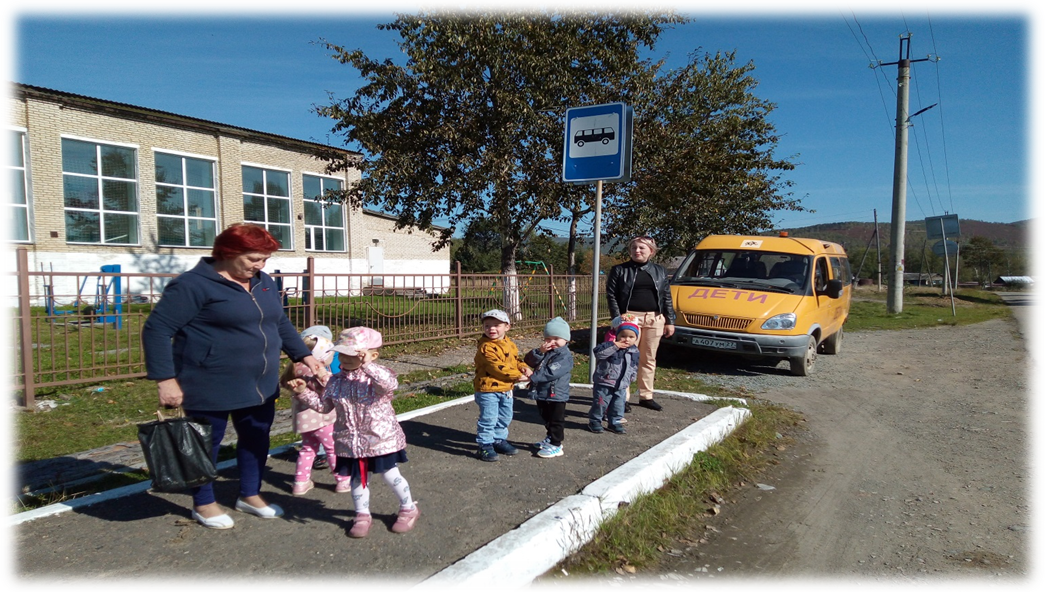 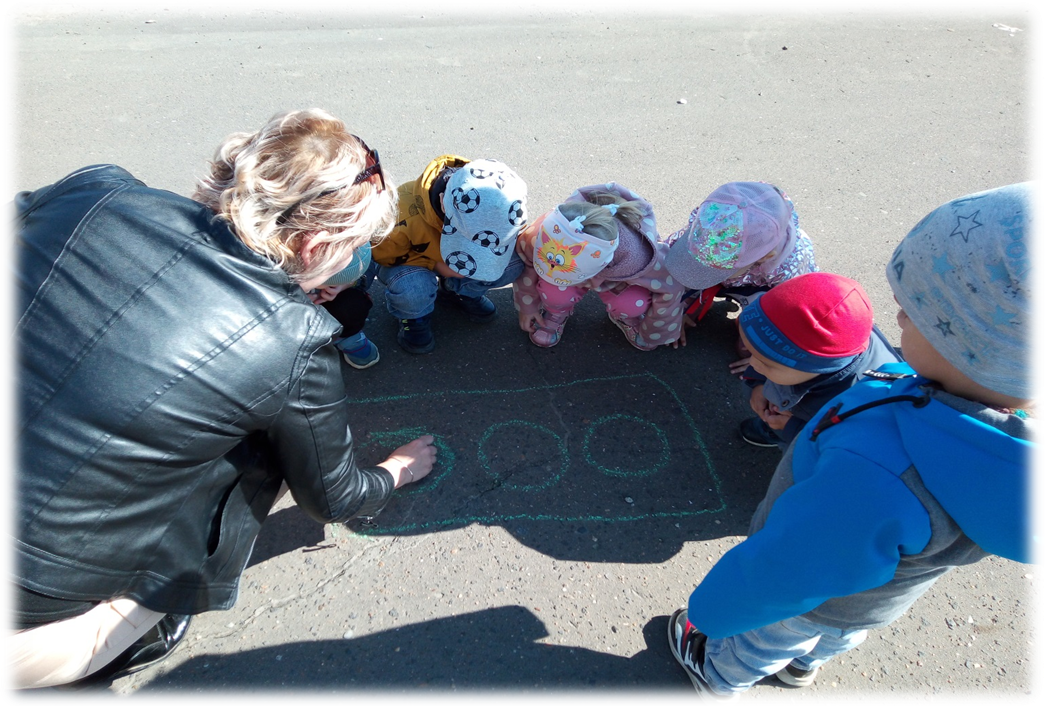 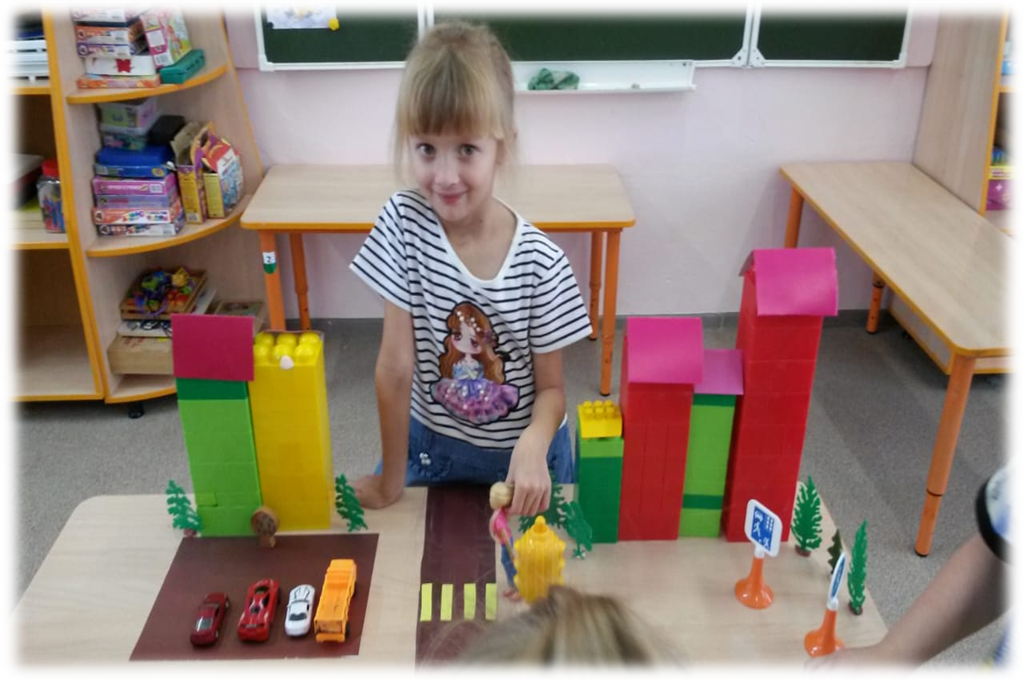 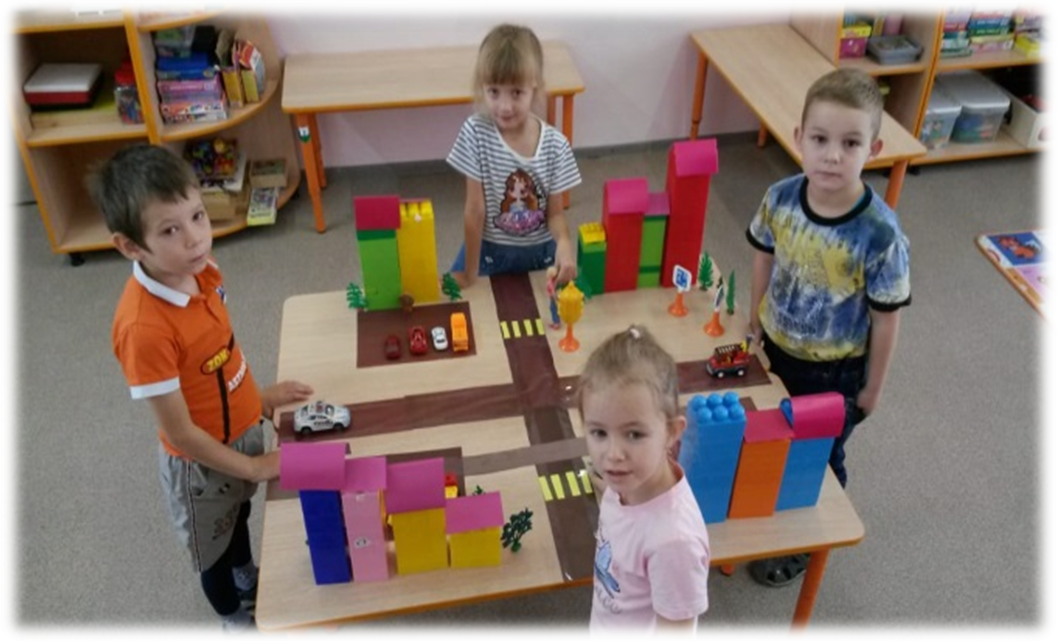 Воспитатели  и дети участвовали в интернет-конкурсе «Осень золотая»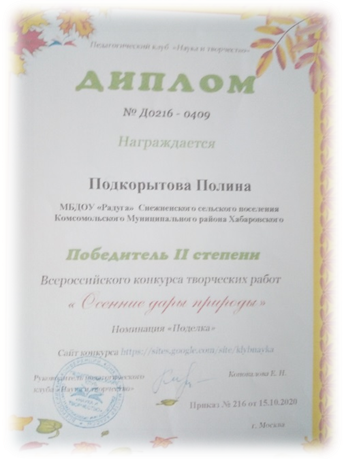 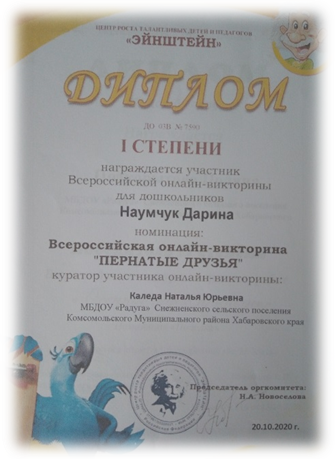 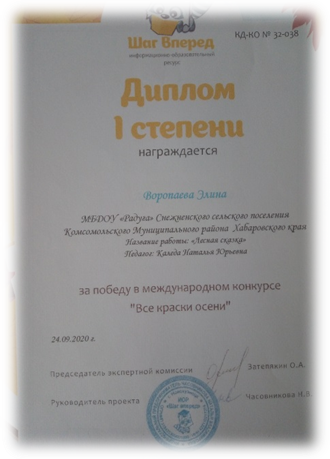 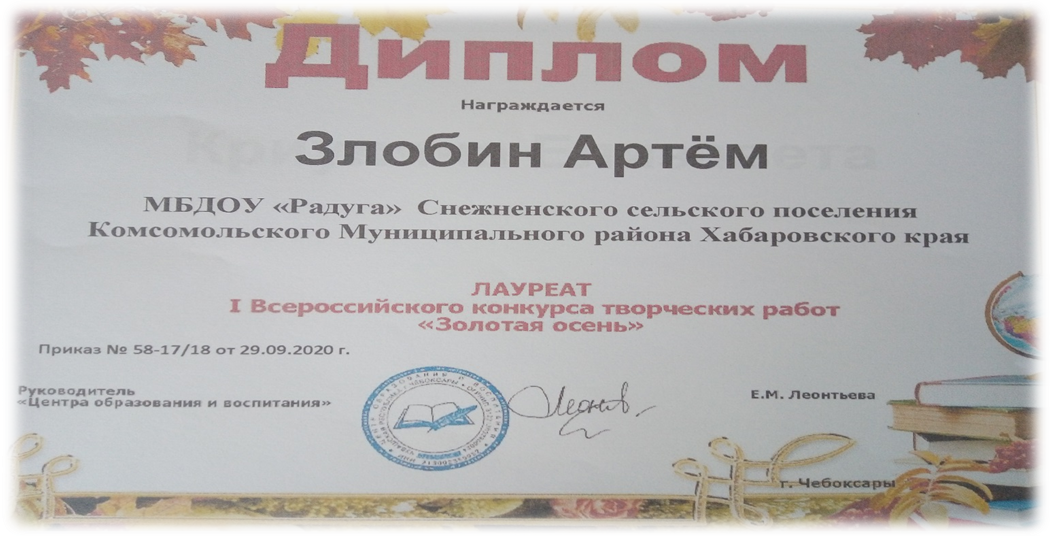 